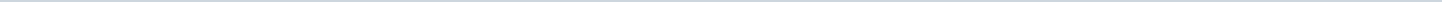 Geen documenten gevonden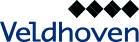 Gemeente VeldhovenAangemaakt op:Gemeente Veldhoven29-03-2024 16:04Moties- en amendementenoverzicht0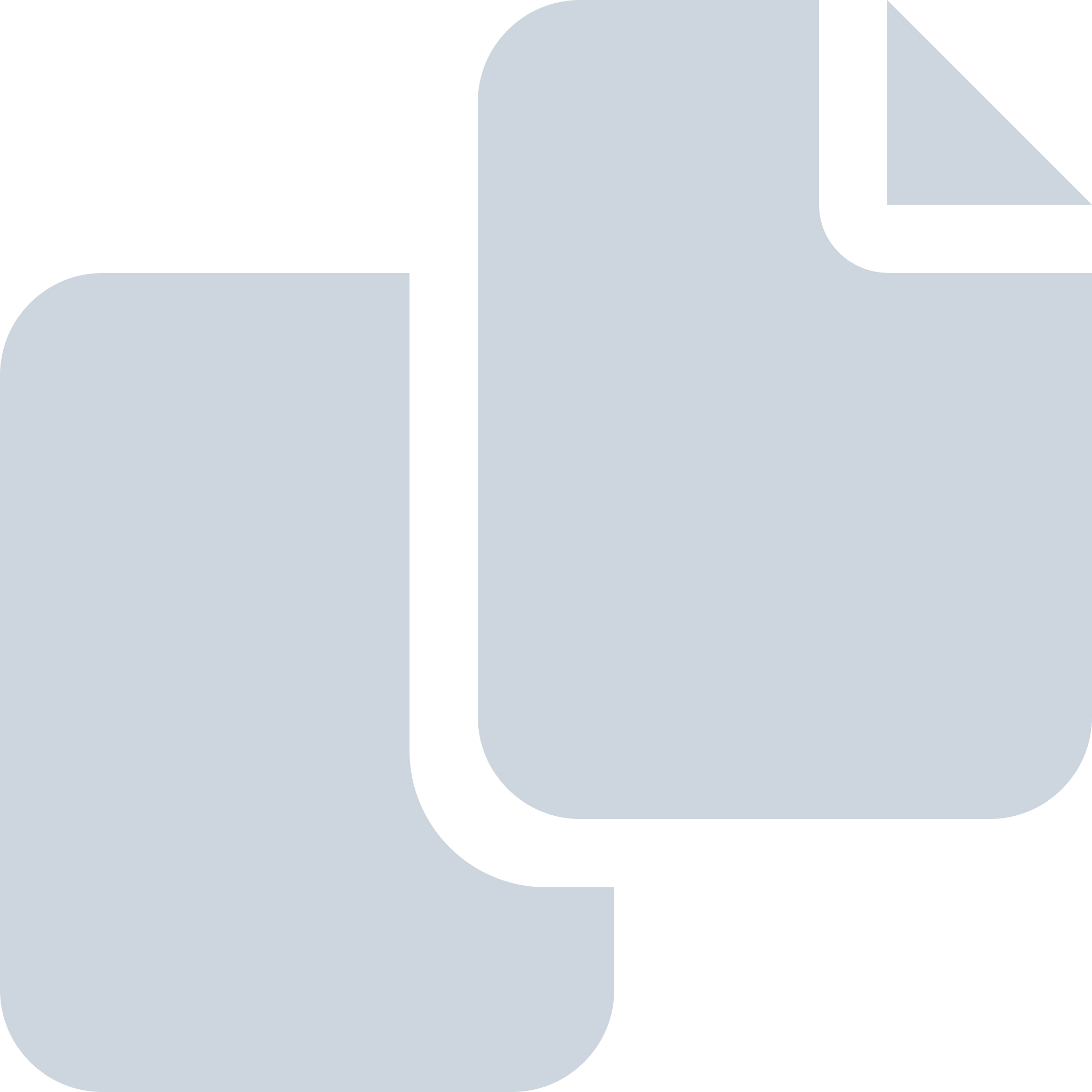 Periode: augustus 2020